37ROZKAZgenerálního ředitele Hasičského záchranného sboru České republikyze dne 18. července 2018,k organizaci IX. mistrovství HZS ČR ve vyprošťování u dopravních nehod      K zajištění IX. mistrovství HZS ČR ve vyprošťování u dopravních nehod, které se uskuteční ve dnech 19. a 20. září 2018 na Resselově náměstí v Chrudimi,I.    v y d á v á m       v příloze tohoto rozkazu Propozice IX. mistrovství HZS ČR ve vyprošťování u dopravních 
       nehod (dále jen „IX. mistrovství HZS ČR ve vyprošťování”);II.  u k l á d á m řediteli odboru IZS a výkonu služby MV-generálního ředitelství HZS ČR a řediteli HZS Pardubického kraje             zajistit přípravu a provedení IX. mistrovství HZS ČR ve vyprošťování,ředitelům hasičských záchranných sborů krajůseznámit s obsahem tohoto rozkazu příslušníky a velitele hasičských záchranných 
 sborů podniků ve své územní působnosti,zajistit účast příslušníků uvedených v propozicích a jejich včasný příjezd na určené 
 místo,v případě, že se některý z příslušníků uvedených v propozicích nebude moci 
 IX. mistrovství HZS ČR ve vyprošťování zúčastnit, neprodleně oznámit tuto 
 skutečnost na MV-generální ředitelství HZS ČR a HZS Pardubického kraje, aby 
 mohl být zabezpečen jeho náhradník,veliteli Záchranného útvaru HZS ČR a řediteli HZS Královéhradeckého kraje            zabezpečit techniku s obsluhou dle propozic a požadavků velitele soutěže,řediteli Skladovacího a opravárenského zařízení HZS ČR            zabezpečit materiál dle požadavků velitele soutěže.     Tento rozkaz nabývá účinnosti dnem vydání a jeho platnost končí dnem 30. září 2018.Čj. MV-71821-1/PO-IZS-2018Obdrží:HZS krajůZáchranný útvar HZS ČRSOŠ PO a VOŠ POMV-generální ředitelství HZS ČR                                                             P ř í l o h ak Rozkazu GŘ HZS ČR č. 37/2018P R O P O Z I C EIX. mistrovství HZS ČR ve vyprošťování u dopravních nehodPořadatelem IX. mistrovství HZS ČR ve vyprošťování u dopravních nehod (dále jen „mistrovství“) jsou MV-generální ředitelství Hasičského záchranného sboru ČR (dále jen „MV-GŘ HZS ČR“), Kloknerova 26, 148 01 Praha 414 a Hasičský záchranný sbor Pardubického kraje, Teplého 1526, 530 02  Pardubice. Spolupořadateli jsou Česká asociace hasičských důstojníků, z. s. (dále jen „ČAHD), město Chrudim a Sportovní klub hasiči okresu Chrudim, z. s.Mistrovství se uskuteční 19. až 20. září 2018 v Chrudimi.Mistrovství se zúčastní jedno družstvo z každého kraje, které nominuje ředitel HZS kraje na základě výsledků dosažených v krajském postupovém kole a HZS podniku ŠKODA Auto, 
a. s., Mladá Boleslav. Mistrovství se jako host, tj. mimo vyhodnocení v soutěžním pořadí, zúčastní družstvo HaZZ Nitranského kraje.Organizační pracovníci:Sbor rozhodčích:Technická ustanoveníMistrovství proběhne podle pravidel soutěží ve vyprošťování u dopravních nehod vydaných Pokynem generálního ředitele HZS ČR č. 27/2018, s následujícími úpravami:družstvo tvoří vedoucí družstva a čtyřčlenný soutěžní tým. Soutěžní tým tvoří velitel 
a 3 hasiči. Všichni členové družstva musí být příslušníky HZS kraje nebo HZS podniku
jediného zřizovatele, kterého reprezentují,mistrovství proběhne jednokolově,havarované vozidlo s figurantem se může nacházet na kolech, na boku či na střeše a scénář může být doplněn o další vozidlo, popřípadě jinou překážku nebo jejich kombinaci,start bude proveden z prostoru izolace na pokyn startéra povelem „START“. Pokus bude ukončen velitelem soutěžního týmu stisknutím stop tlačítka časomíry po předání zraněných ve vymezeném prostoru,soutěžní tým je povinen nastoupit k přípravě 30 minut před startem,soutěžní prostor o rozměrech cca 12x12 m je rozdělen na prostor pro scénář, prostor pro zásahové vozidlo a základnu pro pomocný materiál a prostor pro předání zraněných. Veškeré nářadí nezbytné pro provedení soutěžního pokusu je umístěno v zásahovém vozidle, pohonné jednotky agregátů nejsou nastartovány, ani jiná technická zařízení nejsou zapnutá (světelná zařízení apod.), vozidlo (kabina a nástavba) je zavřené. Dále je v blízkosti zásahového vozidla umístěna základna o rozměrech cca 2 x 2 m, kde bude umístěn pomocný materiál k soutěžnímu pokusu (viz písmeno g). Prostor pro předání zraněných (stanoviště ZZS) bude stanoveno při poučení před zahájením mistrovství 
s ohledem na diváky,na základnu připraví pořadatel 2 přenosné hasicí přístroje, 2 vytyčovací kužele, 2 díly nastavovacího žebříku, sadu stabilizačních klínů a hranolů a záchranná nosítka. Po přistavení zásahového vozidla bude soutěžní tým odveden do izolace před samotným startem v doprovodu určeného rozhodčího a technická četa připraví scénář,komunikace velitele zásahu s „operačním střediskem“ bude probíhat prostřednictvím kapesní RDST dodané pořadatelem, provoz na vyhrazeném komunikačním kanálu,odposlech komunikace s figurantem bude zajištěn prostřednictvím mikro-reproduktorové sady,po ukončení zásahu provedou rozhodčí ve vyhrazeném prostoru se soutěžním týmem rozbor zásahu,při překročení časového limitu 20 minut může hlavní rozhodčí odchylně od pravidla 20 umožnit soutěžnímu týmu pokračovat v zásahu až do vyproštění figuranta, soutěžní tým je však hodnocen na konci pořadí podle pravidla 27,soutěžící nastoupí na zahájení mistrovství v ochranném zásahovém oděvu pro hasiče, 
v ochranné obuvi pro hasiče a přilbě pro hasiče, bez rukavic, na ukončení mistroství nastoupí družstvo v pracovním stejnokroji II s čepicí a polobotkami (vždy jednotná ústroj pro celý tým),rozhodčí budou ustrojeni v  oděvu pro rozhodčí vyprošťování u dopravních nehod, popřípadě označeni vestou „rozhodčí“,k provedení soutěže budou připraveny celkem 2 soutěžní prostory (pity). Soutěžní pokus bude odstartován vždy pro jeden soutěžní tým, během provádění soutěžních pokusů bude probíhat příprava dalšího soutěžního týmů, dle rozlosovaného pořadí. Všeobecná ustanoveníPodání přihlášekPřihlašovatelé družstev zašlou řádně vyplněné a potvrzené přihlášky včetně informací 
o soutěžním družstvu na emailovou adresu pořadatele prihlaseni.vyprostovani@pak.izscr.cz  nejpozději do 31. července 2018. Vzor přihlášky a dotazník k družstvu jsou uveřejněny na www.vyprostovani.hzspak.cz. Případné změny mohou být uplatněny nejpozději 19. září 2018 při prezenci družstva. Seminář, instruktáž a rozlosování startovního pořadíOdborný seminář, který je pro družstva a nominované rozhodčí povinný, se uskuteční dne 19. září 2018 v sále IVECO CZECH REPUBLIC a.s. Vysoké Mýto ve Vysokém Mýtě, ul. Dobrovského 74. Ostatním zájemcům nebude umožněna účast na semináři.Součástí semináře budou odborné přednášky, instruktáž k průběhu mistrovství
a rozlosování startovního pořadí soutěžních týmů. Pořadateli semináře
jsou IVECO CZECH REPUBLIC, a. s., Vysoké Mýto, HZS Pardubického kraje a ČAHD z. s. Jednotná povinná ústroj na seminář v pracovním stejnokroji II s čepicí a polobotkami.Harmonogram konání semináře:12:30 – odjezd soutěžních družstev autobusy z místa ubytovánído 13:45 – příjezd parkoviště IVECO CZECH REPUBLIC, a. s., Vysoké Mýto14:00 - 14:15 - zahájení semináře 14:15 - 15:45 – 1. blok semináře15:45 - 17:15 – 2. blok semináře17:15 - 18:00 – večeře Vysoké MýtoPředpoklad ukončení semináře je v 18:00 hodin, po ukončení semináře přesun do místa ubytování a osobní volno.Prezence, ubytováníPrezence bude provedena při ubytování dne 19. září 2018.pro členy družstev v době od 09:00 do 10:30 hodin v místě parkování zásahových vozidel u Střední průmyslové školy chemické, Poděbradská 94, nájezd ul. Hradecká (GPS: 50.0535558N, 15.7677375E). Ubytování je zajištěno na Univerzitě Pardubice, Studentská 201, blok C (GPS: 50.0489125N, 15.7674153E) – viz mapka v příloze.pro rozhodčí a technickou četu od 18:30 do 20:00 hodin v  Účelovém zařízení Krajského ředitelství policie Pardubického kraje, Trpišov 5, 538 21  Slatiňany, okres Chrudim, (GPS:49.900785055N;15.799912818E) Ubytování pro rozhodčí a technickou četu je zajištěno v Účelovém zařízení Krajského ředitelství policie Pardubického kraje, Trpišov 5, 538 21  Slatiňany, okres Chrudim, (GPS:49.900785055N;15.799912818E).Dokladem pro ubytování je občanský průkaz, dokladem příslušnosti HZS ČR nebo HZS podniku je služební průkaz.Ubytování soutěžícím, rozhodčím a technickým pracovníkům je hrazeno pořadatelem.Parkování a doprava Soutěžící zaparkují po příjezdu dne 19. září 2018 vozidla na vyhrazeném místě u Střední průmyslové školy chemické, Poděbradská 94, nájezd ul. Hradecká, viz mapka v příloze, kde je zajištěno střežené parkování.Na odborný seminář budou členové družstev přepraveni hromadně autobusy. Příjezd rozhodčích do místa konání semináře je individuální (GPS: 49.9570703N, 16.1525094E), viz mapka v příloze.Po semináři budou členové družstev přepraveni do místa ubytování hromadně autobusy, rozhodčí se individuálně přesunou do místa svého ubytování.Individuální doprava členů družstev na seminář není možná vzhledem k prostorovým a kapacitním možnostem parkování a stanovenému programu.Parkování 20. září 2018 v místě konání soutěže bude upřesněno při prezenci.StravováníČlenům družstev, rozhodčím a organizačním pracovníkům zajistí pořadatel stravování v místě konání mistrovství na náklady pořadatele dle rozpisu. Pro soutěžní družstva:Pro rozhodčí: Pro technickou četu: V místě konání mistrovství budou zajištěny stánky s občerstvením.Činnost rozhodčích a technické čety bude ukončena vyhodnocením 21. září od 8:30 do 9:00 hodin v místě ubytování.Aktuální informaceBližší informace k mistrovství na www.vyprostovani.hzspak.cz. Požadavek na materiálně technické zabezpečení Záchranný útvar HZS ČRUDS 214 na podvozku T815 (bourání vraků) s řidičem a velitelem vozuSkladovací a opravárenský závod HZS ČR2 x nakladač s dopravou a obsluhou (stavba scénářů, manipulace s vraky)další materiál dle požadavků velitele soutěže HZS Královehradeckého krajeautobus s řidičem pro dopravu na seminář časomíra s obsluhouPředpokládaný časový průběh mistrovství 19. září 201820. září 2018V rámci mistrovství bude probíhat odborná příprava - praktická část navazující na předešlý seminář.  Časový rozpis obdrží družstva v místě konání soutěže.Příloha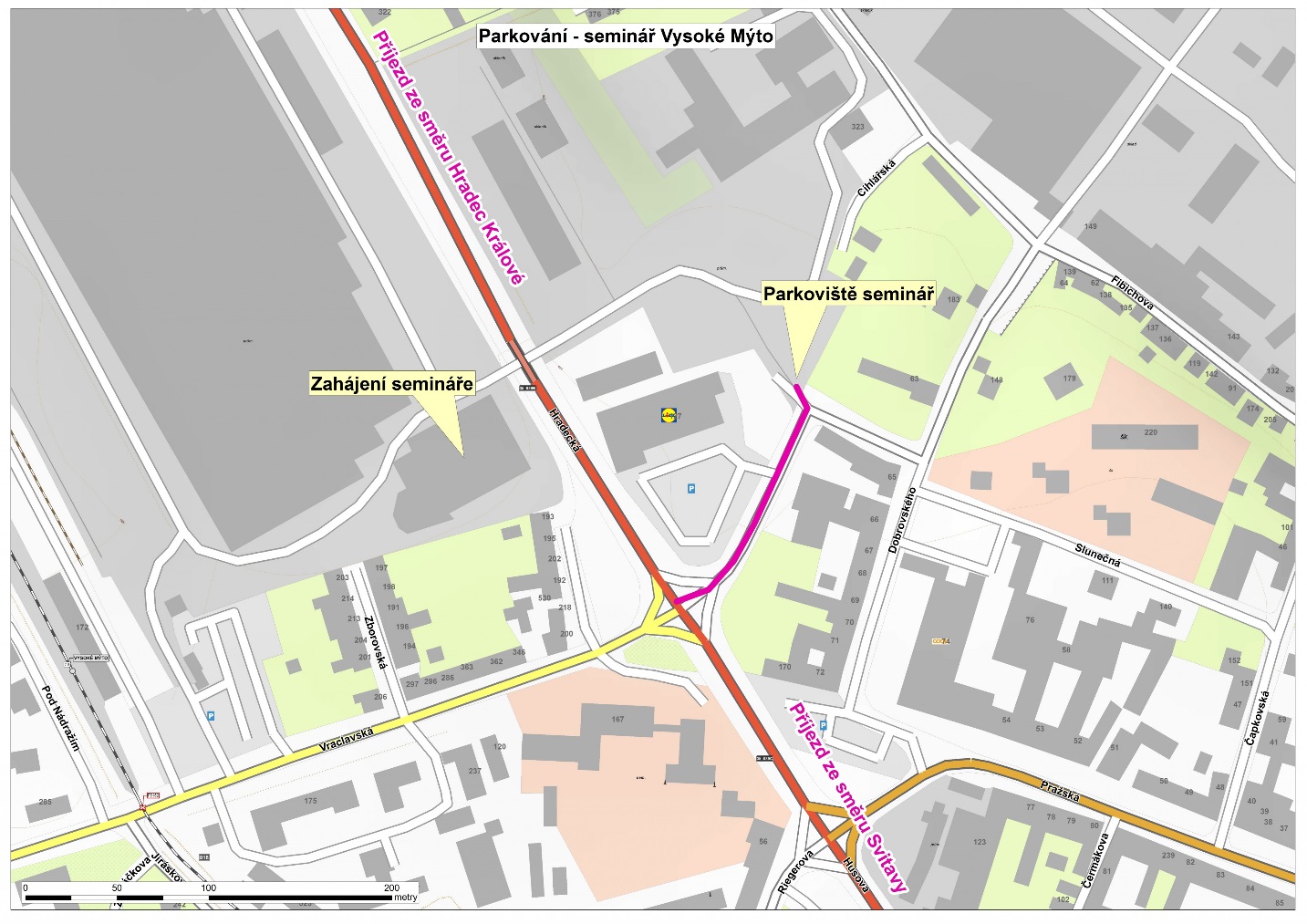 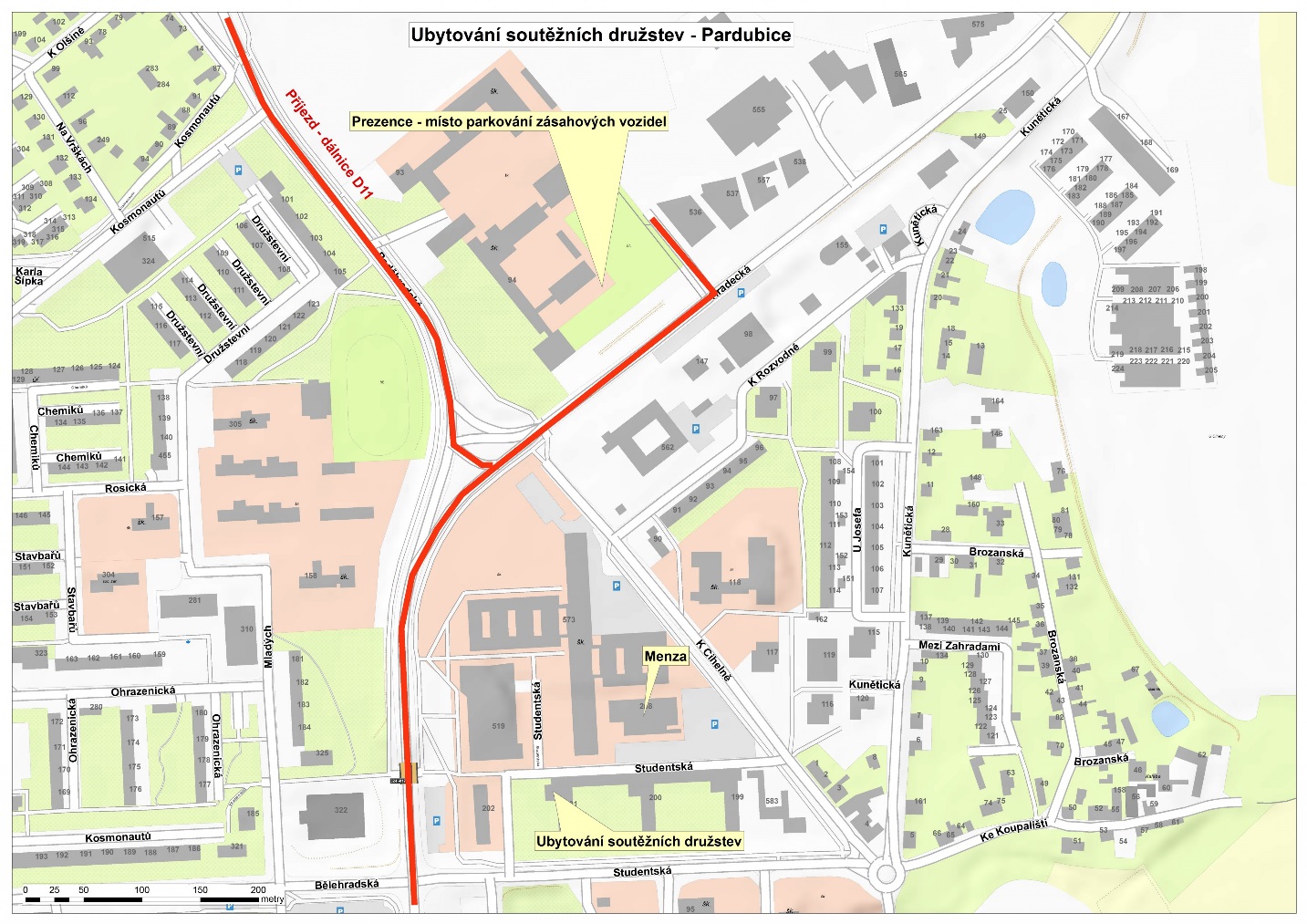 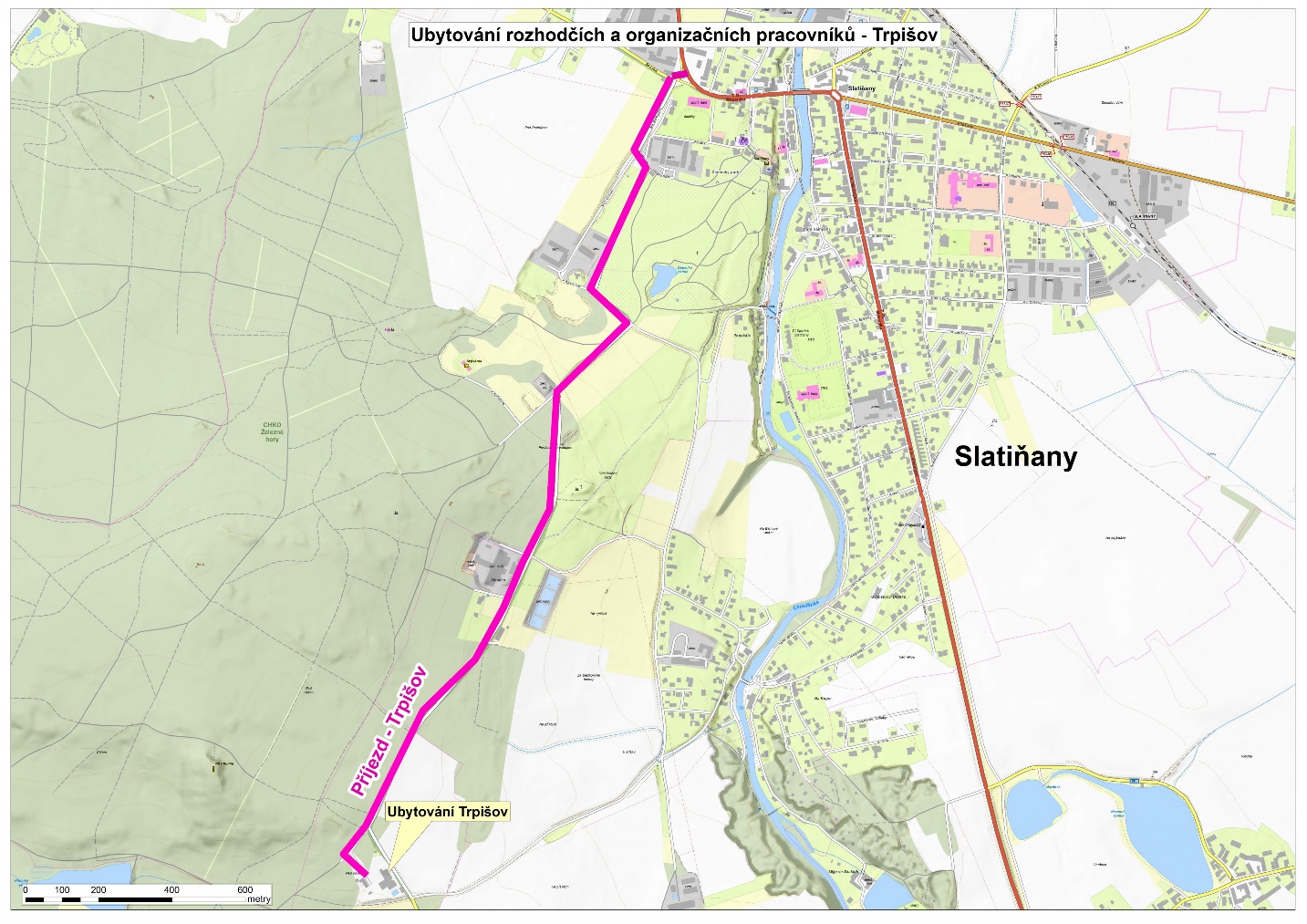 S B Í R K AS B Í R K AS B Í R K AS B Í R K AS B Í R K AS B Í R K AINTERNÍCH AKTŮ ŘÍZENÍGENERÁLNÍHO ŘEDITELE HASIČSKÉHO ZÁCHRANNÉHO SBORU ČESKÉ REPUBLIKYINTERNÍCH AKTŮ ŘÍZENÍGENERÁLNÍHO ŘEDITELE HASIČSKÉHO ZÁCHRANNÉHO SBORU ČESKÉ REPUBLIKYINTERNÍCH AKTŮ ŘÍZENÍGENERÁLNÍHO ŘEDITELE HASIČSKÉHO ZÁCHRANNÉHO SBORU ČESKÉ REPUBLIKYINTERNÍCH AKTŮ ŘÍZENÍGENERÁLNÍHO ŘEDITELE HASIČSKÉHO ZÁCHRANNÉHO SBORU ČESKÉ REPUBLIKYINTERNÍCH AKTŮ ŘÍZENÍGENERÁLNÍHO ŘEDITELE HASIČSKÉHO ZÁCHRANNÉHO SBORU ČESKÉ REPUBLIKYINTERNÍCH AKTŮ ŘÍZENÍGENERÁLNÍHO ŘEDITELE HASIČSKÉHO ZÁCHRANNÉHO SBORU ČESKÉ REPUBLIKYRočník: 2018Ročník: 2018V Praze dne 18. července 2018V Praze dne 18. července 2018V Praze dne 18. července 2018     Částka: 37O B S A H :O B S A H :O B S A H :O B S A H :O B S A H :O B S A H :Část I.Část I.37.Rozkaz generálního ředitele Hasičského záchranného sboru ČR ze dne 18.7.2018 k organizaci IX. mistrovství HZS ČR ve vyprošťování u dopravních nehodRozkaz generálního ředitele Hasičského záchranného sboru ČR ze dne 18.7.2018 k organizaci IX. mistrovství HZS ČR ve vyprošťování u dopravních nehodGenerální ředitel HZS ČRgenmjr. Ing. Drahoslav Ryba v z. náměstek generálního ředitele HZS ČR brig. gen. Mgr. Bc. Slavomír Bell, MSc., v. r.velitel soutěžeplk. Ing. Ivo OprchalskýHZS Pardubického krajezástupce velitele soutěžeplk. Mgr. Aleš ČernohorskýHZS Pardubického krajeorganizační skupinaplk. Ing. Leoš VávraHZS Pardubického krajeplk. Ing. Jakub NebesářMV-GŘ HZS ČRodborný seminářplk. Ing. Vratislav Černovskýmjr. Ing. Pavel BérHZS Pardubického krajeHZS Pardubického krajedopravakpt. Ing. Pavel VtípilHZS Pardubického krajepor. Ladislav Novák, DiS.HZS Pardubického krajespojení 
a informatikaplk. Ing. Martin ZáleskýHZS Pardubického krajekpt. Bc. Petr BábovkaHZS Pardubického krajekpt. Ing. Adam DrábekHZS Pardubického krajenprap. Tomáš VávraHZS Pardubického krajepor. Tomáš Hlavatý, DiS.HZS Pardubického krajeubytování, stravováníplk. Ing. Josef SnášelHZS Pardubického krajekpt. Ing. Miroslav Foniok HZS Pardubického krajeBc. Martin ChytilHZS Pardubického krajePetra NovotnáHZS Pardubického krajeIvana KodytkováHZS Pardubického krajetiskové 
a informační střediskoplk. Mgr. Miloslav VašákHZS Pardubického krajetiskové 
a informační střediskokpt. Bc. Václav DostálHZS Pardubického krajetiskové 
a informační střediskokpt. Bc. Vendula HorákováHZS Pardubického krajetechnická skupinamjr. Mgr. Petr DrápalíkHZS Pardubického krajeppor. Bohuslav ŠulcHZS Pardubického krajeppor. Miroslav HrubecZáchranný útvar HZS ČRIng. Jiří ČernýSOZ HZS ČRhostitelská skupinaplk. Ing. Josef JelínekHZS Pardubického krajeplk. Mgr. Libor NovýHZS Pardubického krajekpt. Ing. Pavel VítekHZS Pardubického krajekpt. Ing. Eva KuthanováHZS Pardubického krajekpt. Mgr. Dominika BínováHZS Pardubického krajepor. Ing. Dana JosifováHZS Pardubického krajepor. Ing. Kateřina VamberskáHZS Pardubického krajekpt. Ing. Hana ŠepsováHZS Pardubického krajesčítací komisemjr. Ing. Kateřina ShejbalováHZS Pardubického krajenprap. Bc. Aleš KořínekHZS Královéhradeckého krajehlavní rozhodčínpor. Bc. Zbyšek Zubernpor. Bc. Zbyšek ZuberHZS Plzeňského krajepomocníci hlavního rozhodčíhonpor. Zdeněk Laube, DiS.mjr. Ing. Jaroslav Čermáknpor. Zdeněk Laube, DiS.mjr. Ing. Jaroslav ČermákHZS Středočeského krajeHZS Pardubického krajekoordinátor soutěžeplk. Ing. Martin Žaitlikplk. Ing. Martin ŽaitlikHZS Olomouckého krajekoordinátor praktického výcviku v mezisoutěžním časenstržm. Petr Navrátilnstržm. Petr NavrátilHZS Olomouckého krajetaktikapor. Mgr. Miloš Němec  HZS hl. m. Prahy  HZS hl. m. Prahymjr. Bc. Michael Gabriškamjr. Bc. Michael GabriškaHZS Jihočeského krajeppor. Ing. Pavel Thinppor. Ing. Pavel ThinHZS Olomouckého krajetechnikaplk. Ing. Petr Klímaplk. Ing. Petr KlímaHZS Ústeckého krajeppor. Ing. Ivo Jiráseknpor. Mgr. Bohdan Sikorappor. Ing. Ivo Jiráseknpor. Mgr. Bohdan SikoraHZS Jihomoravského krajeHZS Moravskoslezského krajeumístění figurantůnpor. Ing. Jiří Horníknpor. Ing. Jiří HorníkHZS Karlovarského krajestavba scénářůnpor. Bc. Martin TurkeHZS Moravskoslezského krajenpor. Ing. Vítězslav FelcmanHZS Pardubického krajeppor. Petr JindraHZS Královehradeckého krajenstržm. Michal ChmelíkHZS Královéhradeckého krajepředlékařská pomocnprap. Bc. Radim Nagynprap. Ing. Petr NovákHZS Moravskoslezského krajeHZS hl. m. Prahypprap. Ing. Jan Sýkora 	HZS Středočeského krajepomocní rozhodčíkpt. Ing. Jan SotolářŠVZ HZS ČRkpt. Bc. Radek VeselýŠVZ HZS ČRMgr. Stanislav CihelníkHZS podniku ŠKODA Auto, a. s.figurantipor. Bc.Tereza Fliegerovápor. Ing. Bc. Veronika KřivánkováHZS Středočeského krajeHZS Středočeského krajedatumsnídaněobědvečeře19.9.-11.30 do 12:30Menza Univerzita Pardubice17:15 – 18:00IVECO CZECH REPUBLIC, a. s., Vysoké Mýto20.9.6:15 – 7:00Menza Univerzita Pardubice11:00 – 14:00Měšťanská restaurace MUZEUM Chrudim-datumsnídaněobědvečeře19.9.--17:15 – 18:00IVECO CZECH REPUBLIC, a. s., Vysoké Mýto20.9.6:15 – 7:00Trpišov11:00 – 14:00Měšťanská restaurace MUZEUM ChrudimTrpišov21.9.7:30 – 8:15 Trpišov--datumsnídaněobědvečeře19.9.-v místě přípravy mistrovstvív místě přípravy mistrovství20.9.6:15 – 7:00Trpišov11:00 – 14:00Měšťanská restaurace MUZEUM ChrudimTrpišov21.9.7:30 – 8:15 Trpišov--čas / místoUniverzita PardubiceResselovo náměstí ChrudimIVECO Vysoké MýtoTrpišov09:00 - 10:30prezence a ubytování 
členů družstev 11:30 - 12:30oběd členů družstevoběd technické čety12:30 - 13:45přesun autobusy do IVECO CZECH REPUBLIC, a. s., Vysoké Mýtopřesun autobusy do IVECO CZECH REPUBLIC, a. s., Vysoké Mýtopřesun autobusy do IVECO CZECH REPUBLIC, a. s., Vysoké Mýtopřesun autobusy do IVECO CZECH REPUBLIC, a. s., Vysoké Mýto14:00 - 18:00odborný seminář18:00 – 19:00přesun do místa ubytovánípřesun do místa ubytovánípřesun do místa ubytovánípřesun do místa ubytování18:30 – 20:00prezence a ubytování 
rozhodčích a technické četyčas / místoResselovo náměstí - Chrudim06:00zahájení činnosti organizačních pracovníků07:30dojezd družstev na seřadiště – Parkoviště sportovní hala, ul. Opletalova08:00slavnostní zahájení mistrovství nástupem soutěžních týmů a rozhodčích8:30zahájení přípravy prvního týmu9:00start prvního týmu17:00nástup soutěžních týmů, předání cen a ukončení mistrovství